承德市双桥区人民法院审判法庭项目水土保持方案报告表公示承德市双桥区人民法院审判法庭项目建设单位为承德市双桥区人民法院，建设地点位于承德市双桥区双峰寺镇（中心坐标为东经117°59′26″，北纬41°03′17″），工程计划于2020年3月动工，于2021年9月完工，总工期约18个月。项目总占地约13682m2，预计土石方挖填总量约1.50m3。根据《水利部关于进一步深化“放管服”改革全面加强水土保持监管的意见》（水保[2019]160号）等相关文件要求，项目建设单位委托承德公司编制了《承德市双桥区人民法院审判法庭项目水土保持方案报告表》。根据《水利部办公厅关于做好生产建设项目水土保持承诺制管理的通知》（办水保[2020]160号）等相关文件要求，对相关资料公示如下。附件：《承德市双桥区人民法院审判法庭项目水土保持方案报告表》公示时间：2020年12月14日-2020年12月28日联系人： 陈琛联系方式： 0314-2185909通讯地址： 承德市双桥区人民法院联系电话：0314-2185909即日起10个工作日，公众可以信函、电话或其他方式向我单位咨询相关信息，反应问题请留下联系方式（姓名、电话、邮箱等），以便我们及时答复。承德市双桥区人民法院审判法庭水土保持报告表全本.pdf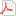 